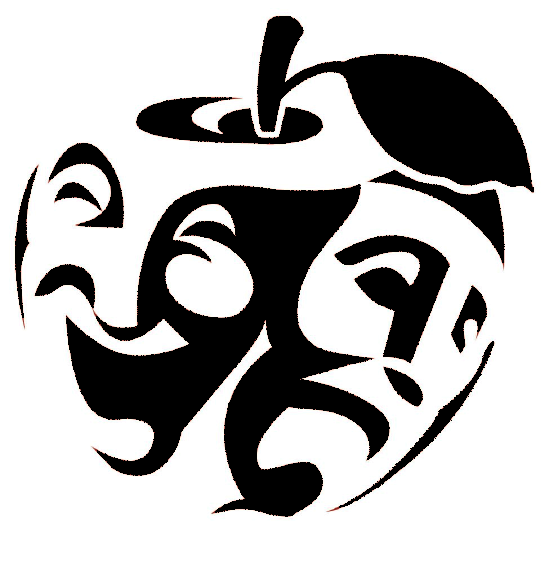   The  Association for Theatre Education, Inc.FATE CONFERENCE ‘24                        The Eras Tour: Honoring the Past, Embracing the Future                                                       At The Doubletree Hilton Orlando Seaworld                                        Program Advertisement FormBusiness Name: _______________________________________________________________Contact Person: ________________________________________________________________Address: ______________________________________________________________________City: : __________________  Zip: __________Phone: _______________________ Fax: ___________________ Email:____________________    _________ Full color back page $1000                 ______ Full color inside back cover     $750	  ______Full page  (8” X 10 ½”)      $500	  	______Half page  (8” X 5 ¼”)     $300		______Quarter page  (4” X 5 ¼”)    $175             TOTAL ENCLOSED ____________  Please make check payable to FATE.         Mail to:		Christa Whittaker FATE Executive Director			1313 Planted Pine Street 			Oakland, FL   34787DEADLINE:	September 13th, 2024The unless otherwise stated, program is printed in Black and WhitePlease email all artwork to executivedirectorfate@gmail.com